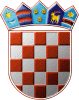               REPUBLIKA HRVATSKAKRAPINSKO – ZAGORSKA ŽUPANIJA                    GRAD ZLATAR                GRADONAČELNIKKLASA: 340-01/19-01/03URBROJ: 2211/01-02-20-13Zlatar, 24.01.2020.                                                                                                  GRAD ZLATAR                                                                                              GRADSKO VIJEĆEPREDMET: Odluka o utvrđivanju statusa nerazvrstane ceste - javnog dobra u općoj uporabi, NC Jakopići – Črne Mlake – prijedlog za donošenjeTemeljem članka 28. Poslovnika Gradskog vijeća Grada Zlatara (“Službeni glasnik Krapinsko-zagorske županije” br. 27/13), dostavlja se na raspravu i usvajanje prijedlog Odluke o utvrđivanju statusa nerazvrstane ceste - javnog dobra u općoj uporabi, NC Jakopići – Črne Mlake.Predlaže se Gradskom vijeću donošenje akta u prilogu.                                                                                                     GRADONAČELNICA                                                                                                 Jasenka Auguštan-Pentek, oec.Na temelju članka 35. Zakona o vlasništvu i drugim stvarnim pravima (“NN” br. 91/96, 68/98, 137/99, 22/00, 73/00, 129/00, 114/01, 79/06, 141/06, 146/08, 38/09 i 153/09),članka 131. -133. Zakona o cestama („Narodne novine“, broj 84/11, 22/13, 54/13, 148/13 i 92/14) i Naputka Državne geodetske uprave, Središnjeg ureda; KLASA: 932-01/12-02/182, URBROJ; 541-03-1-12-28 od 24 listopada 2012. godine i članka 27. Statuta Grada Zlatara, (“Službeni glasnik Krapinsko-zagorske županije” br. 36a/13 i 9/18) Gradsko vijeće Grada Zlatara na 24. sjednici održanoj ------------- godine, donosi:ODLUKUo utvrđivanju statusa nerazvrstane ceste - javnog dobra u općoj uporabi, NC Jakopići – Črne MlakeČlanak 1.Utvrđuje se status nerazvrstane ceste - javnog dobra u općoj uporabi za nekretninu nerazvrstana cesta NC Jakopići – Črne Mlake	Nerazvrstana cesta NC Jakopići – Črne Mlake upisuje se u k.o. Oštrc sastavljena od k.č.br. dio 2773, 2774, dio 2775 (javno dobro putevi i vode) i čestica koje graniče sa zemljištem nerazvrstane ceste: dio 2661/34, dio 2773,  2774, dio 2775, dio 2661/34, dio 2661/42, dio 2661/44, dio 2661/45, dio 2661/46, dio 2661/47, dio 2661/48, dio 2661/49, dio 2661/50, dio 2661/51, dio 2661/52, dio 2661/53, dio 2661/54, dio 2661/55, dio 2661/56, dio 2661/57, dio 2661/58, dio 2661/59, dio 2661/60, dio 2661/61, dio 2661/62, dio 2661/63, dio 2661/64, dio 2661/65, dio 2661/66, dio 2661/67, dio 2661/68, dio 2661/69, dio 2661/70, dio 2661/71, dio 2661/72, dio 2661/73, dio 2661/74, dio 2661/75, dio 2661/76, dio 2661/77, dio 2661/78, dio 2661/79, dio 2661/80, dio 2661/81, dio 2661/82, dio 2661/166, dio 2661/83, dio 2661/84, dio 2661/85, dio 2661/86, dio 2661/87, dio 2661/88, dio 2661/89, dio 2661/90, dio 2661/91, dio 2661/93, dio 2661/94, dio 2661/95, dio 2661/96, dio 2661/97, dio 2661/98, dio 2661/99, dio 2661/100, dio 2661/101, sve k.o. Oštrc.	Nerazvrstana cesta NC Jakopići – Črne Mlake upisuje se u k.o. Purga sastavljena od k.č.br. dio 3065, 3119, 3120, 3121, dio 3122 (javno dobro putevi i vode) i čestica koje graniče sa zemljištem nerazvrstane ceste: dio 2335/6, dio 2337, dio 2338/1, dio 2338/2, dio 2335/198, dio 2335/49, dio 2335/50, dio 2335/165, dio 2335/164, dio 2335/119, dio 2335/10, sve k.o. Purga.Članak 2.Stvarno stanje nerazvrstane ceste iz članka 1. ove odluke nije evidentirano u katastru i zemljišnim knjigama.Geodetskim elaboratom izvedenog stanja ceste, izrađenim od strane ovlaštenog inženjera geodezije Marka Pilića, mag.ing.geod.et geoinf.,  tvrtka Gromatic KR d.o.o., Vladimira Nazora 65, Zlatar Bistrica, evidentirat će se stvarno stanje nerazvrstane ceste iz članka 1. ove Odluke u katastru i zemljišnim knjigama, po službenoj dužnosti, u skladu s odredbama članaka 131. i 133. Zakona o cestama („Narodne novine“ br. 84/11, 22/13, 54/13, 148/13 i 92/14).Članak 3.Ova odluka dostavlja se na provedbu Državnoj geodetskoj upravi, Područnom uredu za katastar Krapina, Ispostava Zlatar i Zemljišno-knjižnom odjelu Općinskog suda u Zlataru.Člana 4.              Ova Odluka stupa na snagu dan nakon donošenja, a objavit će se u “Službenom glasniku Krapinsko-zagorske županije”.GRADSKO VIJEĆE GRADA ZLATARAKLASA: 340-01/19-01/03URBROJ: 2211/01-01-20-14Zlatar, PREDSJEDNIK                                                                                        Krunoslav Klancir, dipl.ing.agr.